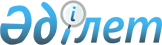 О распределении средств республиканского бюджета, направляемых на реализацию новой жилищной политики в 1995 году
					
			Утративший силу
			
			
		
					Постановление Кабинета Министров Республики Казахстан от 6 октября 1995 г. N 1310. Утратило силу постановлением Правительства Республики Казахстан от 23 апреля 2008 года N 381.



     


Сноска. Постановление Кабинета Министров РК от 6 октября 1995 г. N 1310 утратило силу постановлением Правительства РК от 23.04.2008 


 N 381 


.



      Во исполнение Указа Президента Республики Казахстан, имеющего силу Закона, от 20 июля 1995 г. N 2371 "О внесении изменений и дополнений в Указ Президента Республики Казахстан, имеющий силу Закона, от 15 марта 1995 г. N 2120 "О республиканском бюджете на 1995 год" и в целях реализации новой жилищной политики в 1995 году Кабинет Министров Республики Казахстан постановляет: 



      1. Принять предложение Министерства строительства, жилья и застройки территорий Республики Казахстан о распределении на 1995 год предусмотренных в республиканском бюджете средств на реализацию новой жилищной политики в размере 2622813 тыс. (два миллиарда шестьсот двадцать два миллиона восемьсот тринадцать тысяч) тенге. 



      2. Утвердить на 1995 год по областям республики и городу Алматы: 



      объемы капитальных вложений на строительство государственного жилья для социально защищаемых слоев населения, согласно приложению 1; 



      объемы безвозмездных дотаций семьям, стоящим в очереди на получение жилья 10 и более лет, согласно приложению 2; 



      объемы ресурсов для льготного долгосрочного кредитования строительства или приобретения гражданами жилья за счет средств, получаемых от приватизации государственного имущества, согласно приложению 3; 



      объемы капитальных вложений на строительство объектов коммунального хозяйства согласно приложению 4. 



      3. Принять предложение Министерства строительства, жилья и застройки территорий и Министерства труда Республики Казахстан о распределении объемов капитальных вложений по областям и городу Алматы на обустройство семей переселенцев, возвратившихся на свою историческую родину, за счет средств Государственного фонда содействия занятости Республики Казахстан согласно приложению 5. 



      4. Главам областных и Алматинской городской администраций совместно с Государственным банком жилищного строительства Республики Казахстан и заинтересованными министерствами и ведомствами принять необходимые меры по эффективному освоению и целевому использованию средств, предусмотренных в приложениях 1-5 настоящего постановления. 



      Министерству строительства, жилья и застройки территорий Республики Казахстан обеспечить общую координацию этой работы. 



      5. Комитету финансово-валютного контроля при Министерстве финансов Республики Казахстан установить контроль за целевым использованием средств, предусмотренных настоящим постановлением и периодически информировать Кабинет Министров Республики Казахстан.<*> 



      Сноска. Пункт 5 изменен - постановлением Правительства РК от 20 августа 1996 г. N 1031 
 P961031_ 
 . 



      6. Государственному комитету Республики Казахстан по статистике и анализу обеспечить ежемесячное представление информации о ходе строительства жилья и объектов коммунального хозяйства за счет выделяемых средств, предусмотренных настоящим постановлением. 



      7. Признать утратившим силу постановление Кабинета Министров Республики Казахстан от 5 июня 1995 г. N 773 "Об использовании средств республиканского бюджета, предусмотренных на реализацию новой жилищной политики в 1995 году". 




      

Премьер-министр




      Республики Казахстан





                                                            Приложение 1



                                                   к постановлению Кабинета Министров



                                                          Республики Казахстан



                                                       от 6 октября 1995 г. N 1310




 




ОБЪЕМЫ 






капитальных вложений на строительство






государственного жилья для социально






защищаемых слоев населения в 1995 году



                                                      (тыс.тенге)

Всего                                                   398363

В том числе по областям:



Акмолинская                                              32519



Актюбинская                                              15515



Алматинская                                               5457



Атырауская                                               13664



Восточно-Казахстанская                                   26500



Жамбылская                                               12824



Жезказганская                                            10564



Западно-Казахстанская                                    19016



Карагандинская                                           24859



Кзыл-Ординская                                           13711



Кокшетауская                                             11336



Кустанайская                                             33929



Мангистауская                                            17755



Павлодарская                                             17283



Северо-Казахстанская                                     10663



Семипалатинская                                          25517



Талдыкорганская                                          13823



Тургайская                                                6065



Южно-Казахстанская                                       22510



г.Алматы                                                 64853

      


Cноска. С учетом объемов, предусмотренных распоряжением Премьер-министра Республики Казахстан от 5 июня 1995 г. N 204-р-28с.



     Примечание. Перечень объектов и заказчиков представляется



                 главами областных и Алматинской городской



                 администраций на утверждение Минстроя Республики



                 Казахстан по согласованию с Минэкономики и



                 Минфином Республики Казахстан.




                                           Приложение 2

                                к постановлению Кабинета Министров

                                       Республики Казахстан

                                     от 6 октября 1995 г. N 1310




 



                               


 ОБЪЕМЫ 






                 безвозмездных дотаций в 1995 году семьям,






           стоящим в очереди на получение жилья 10 и более лет


  

                                                   (тыс. тенге)

Всего                                                  76950

В том числе по областям:

Акмолинская                                            12296

Актюбинская                                             4571

Алматинская                                              508

Атырауская                                               878

Восточно-Казахстанская                                  7733

Жамбылская                                               824

Жезказганская                                           2309

Западно-Казахстанская                                   7681

Карагандинская                                          3855

Кзыл-Ординская                                           539

Кокшетауская                                            2670

Кустанайская                                            3578

Мангистауская                                           2855

Павлодарская                                            2193

Северо-Казахстанская                                    8471

Семипалатинская                                         4109

Талдыкорганская                                         1031

Тургайская                                               377

Южно-Казахстанская                                      3416

г.Алматы                                                7056




                                           Приложение 3

                                 к постановлению Кабинета Министров

                                        Республики Казахстан

                                     от 6 октября 1995 г. N 1310




 



                                     


ОБЪЕМЫ 






                   ресурсов для льготного долгосрочного 






               кредитования строительства или приобретения






               гражданами жилья за счет средств, получаемых






           от приватизации государственного имущества в 1995 году



                                                   (тыс. тенге)

Всего                                                1960000

В том числе по областям:

Акмолинская                                           170718

Актюбинская                                            64792

Алматинская                                            43990

Атырауская                                             21190

Восточно-Казахстанская                                122898

Жамбылская                                            204355

Жезказганская                                         122583 

Западно-Казахстанская                                  86847

Карагандинская                                         62617

Кзыл-Ординская                                         75391

Кокшетауская                                           35772

Кустанайская                                           94300

Мангистауская                                          38848

Павлодарская                                           91683

Северо-Казахстанская                                  146860

Семипалатинская                                        74515

Талдыкорганская                                       128196

Тургайская                                              7774

Южно-Казахстанская                                     67925 

г.Алматы                                              288746




                                           Приложение 4

                                 к постановлению Кабинета Министров

                                       Республики Казахстан

                                    от 6 октября 1995 г. N 1310




 



                                


ОБЪЕМЫ






                 капитальных вложений на строительство






               объектов коммунального хозяйства в 1995 году



--------------------------------------------------------------------

Заказчик, наименование и!Единица  !Мощность! Срок ввода!Объем

местонахождение объекта !измерения!        !в действие !капитальных

                        !         !        !           !вложений

                        !         !        !           !(тыс.тенге)

--------------------------------------------------------------------

Всего                                                      187500

Глава Северо-Казахстанской

областной администрации

Канализационные очистные  тыс. куб.   82,2     1995 г.      11000

сооружения г.Петропавловск метров в

                           сутки

Алматинское городское 

производственное объединение

водопроводно-канализационного

хозяйства "Водоканал"

Аварийный сброс правобережного

Сорбулакского канала           км     28,2      1995 год    80000

(пусковой комплекс)

Алматинская область

Глава Алматинской

городской администрации

Расширение и реконструкция   Гкал/ч   300,0     1997 год    96500

котельной "Орбита", г. Алматы




                                           Приложение 5

                                  к постановлению Кабинета Министров     

                                         Республики Казахстан

                                      от 6 октября 1995 г. N 1310




 



                              ОБЪЕМЫ 

         капитальных вложений на 1995 год на обустройство

       семей переселенцев, возвратившихся на свою историческую

         родину, за счет Государственного фонда содействия

                    занятости Республики Казахстан

                                                       (тыс.тенге)

Всего                                                   435000

В том числе по областям:

Акмолинская                                              27500

Актюбинская                                               7500

Алматинская                                              40000

Атырауская                                                6500

Восточно-Казахстанская                                   26000

Жамбылская                                               15500

Жезказганская                                            16500

Западно-Казахстанская                                     3000

Карагандинская                                           23500

Кзыл-Ординская                                            2500

Кокшетауская                                             31500

Кустанайская                                             22000

Мангистауская                                            45000

Павлодарская                                             15000

Северо-Казахстанская                                     12000

Семипалатинская                                          22000

Талдыкорганская                                          27000

Тургайская                                               11000

Южно-Казахстанская                                       52500

г.Алматы                                                 28500

					© 2012. РГП на ПХВ «Институт законодательства и правовой информации Республики Казахстан» Министерства юстиции Республики Казахстан
				